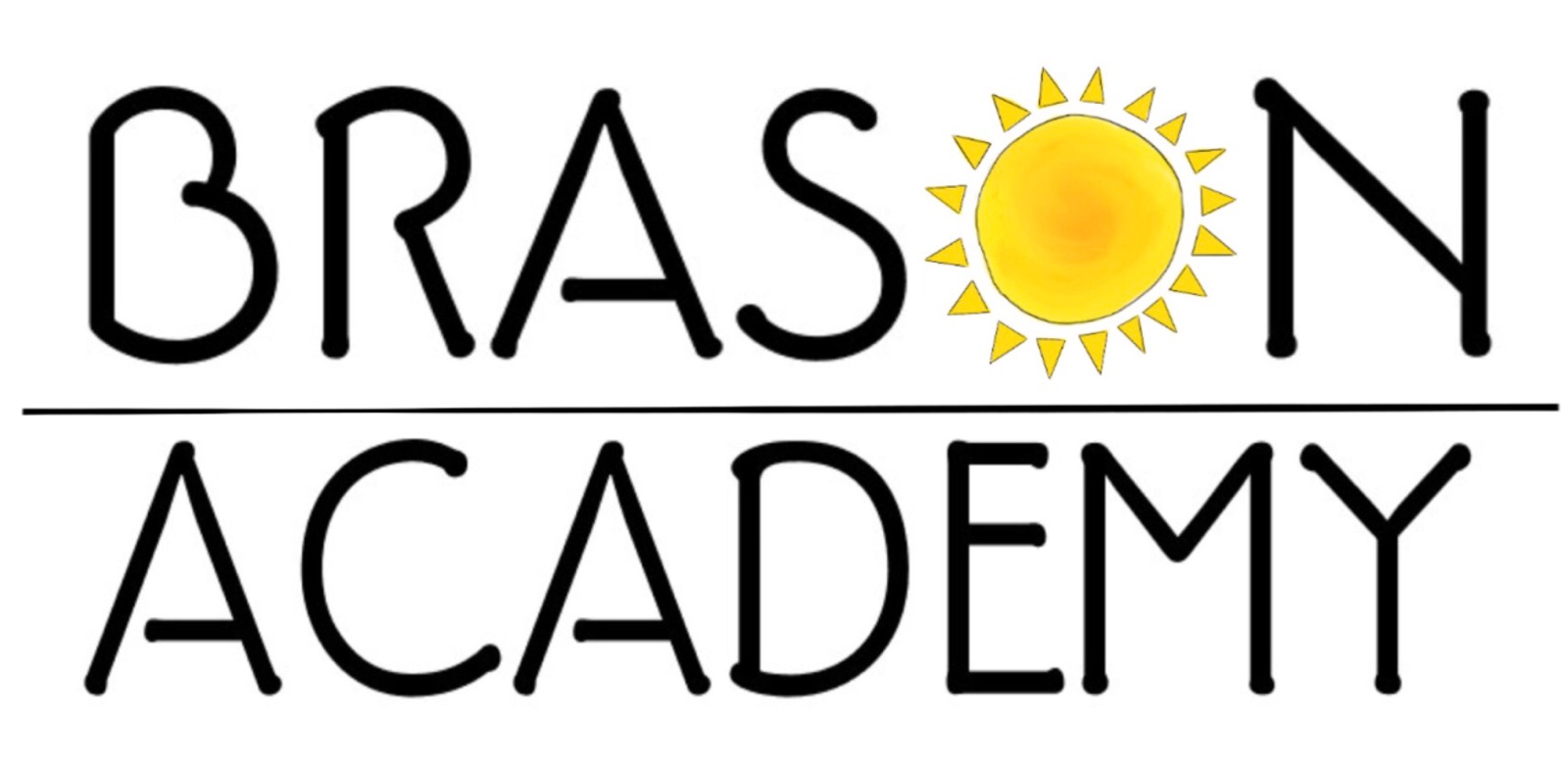 Academic Calendar 2018-2019